Zadavatel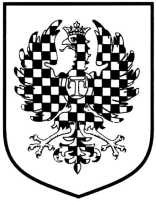  Sociální služby města Moravská Třebová                       Svitavská 308/8, 571 01 Moravská Třebová                            IČO: 00194263   e-mail: soc.sluzby@mtrebova-city.cz 2022 	Veřejná zakázka kategorie BVeřejná zakázka na dodávku 15 ks polohovacích dřevěných elektrických lůžek pro potřeby úseku přímé péče  domova pro seniory Sociálních služeb města Moravská TřebováSeznam oslovených dodavatelů:Soral & Hanzlík Medical s.r.o., Kettnerova 1940/1,155 00 Praha5,IČ: 05457955SIDA s.r.o.,Krapkova 3421, 796 01 Prostějov, IČ: 60697148Eldomed s.r.o., Manželů Suchých 1093/18, 614 00, Brno - MaloměřiceIČ: 09406115Kritérium hodnocení nabídek: 		Celková cena včetně DPH	100%Výběr dodavatele - podané nabídky:Rozhodnutí zadavatele o výběru nabídky:Vybraná nabídka č. 1. dodavatel: Soral & Hanzlík Medical s.r.o., Kettnerova 1940/1,155 00 Praha5, IČ: 05457955Veřejná zakázka kategorie BVeřejná zakázka na dodávku 3 ks. křesla Gavota a 1 ks. elektrické chodítko pro potřeby úseku přímé péče domova pro seniory Sociálních služeb města Moravská Třebová	Seznam oslovených dodavatelů:Soral & Hanzlík Medical s.r.o., Kettnerova 1940/1,155 00 Praha5,IČ: 05457955Eurotec Praha a.s., Škroupovo náměstí 1255/9, 13000 Praha 6 – Žižkov, IČ: 26161753Eldomed s.r.o., Manželů Suchých 1093/18, 614 00, Brno - MaloměřiceIČ: 09406115Kritérium hodnocení nabídek: 		Celková cena včetně DPH	100%Výběr dodavatele - podané nabídky:Rozhodnutí zadavatele o výběru nabídky:Vybraná nabídka č. 2. dodavatel: Číslo nabídkyDodavatelKritérium Celková cena Kč včetně DPH Doporučené pořadí1.Soral & Hanzlík Medical s.r.o.339 505,10 Kč1.2.SIDA s.r.o.369 501,00 Kč3.3.Eldomed s.r.o.345 000,00 Kč2.Číslo nabídkyDodavatelKritérium Celková cena Kč včetně DPH Doporučené pořadí1.Soral & Hanzlík Medical s.r.o.167 320,13 Kč2.2.Eurotec Praha a.s.164 481,47 Kč1.3.Eldomed s.r.o.168 400,00 Kč3.Eurotec Praha a.s., Škroupovo náměstí 1255/9, 13000 Praha 6 – Žižkov, IČ: 26161753